Mrs Mahoney GroupsLiteracy & Numeracy

Pgs. 76 -78 pgs. 11 & 12 pg 30 Multiplication:- only use long multiplication method when completing questions you can check with a calculator after and don’t worry about writing estimates.Pgs 87-88 DivisionLiteracy complete pre reading task and then read article.Oral language - A) write down the 3 tasks that you and or members of your family do every day that involves the of  use technology/ computers
B) find out from all  members of your family if they think we are overly dependent on technology write whether they agree or disagree with the statement.Cause and effect write down an example of cause and effect
Genre Features:- copy out features of discussion feature and check that article meets the criteria.Compound words:- question 1 & 2
Abbreviations complete taskWriting discussing technology children under 16 should not be allowed to have mobile phones.Comprehension activities - 
Remember questions 1-4
Think - questions 1-5
Over to you Questions 2 & 3Resources
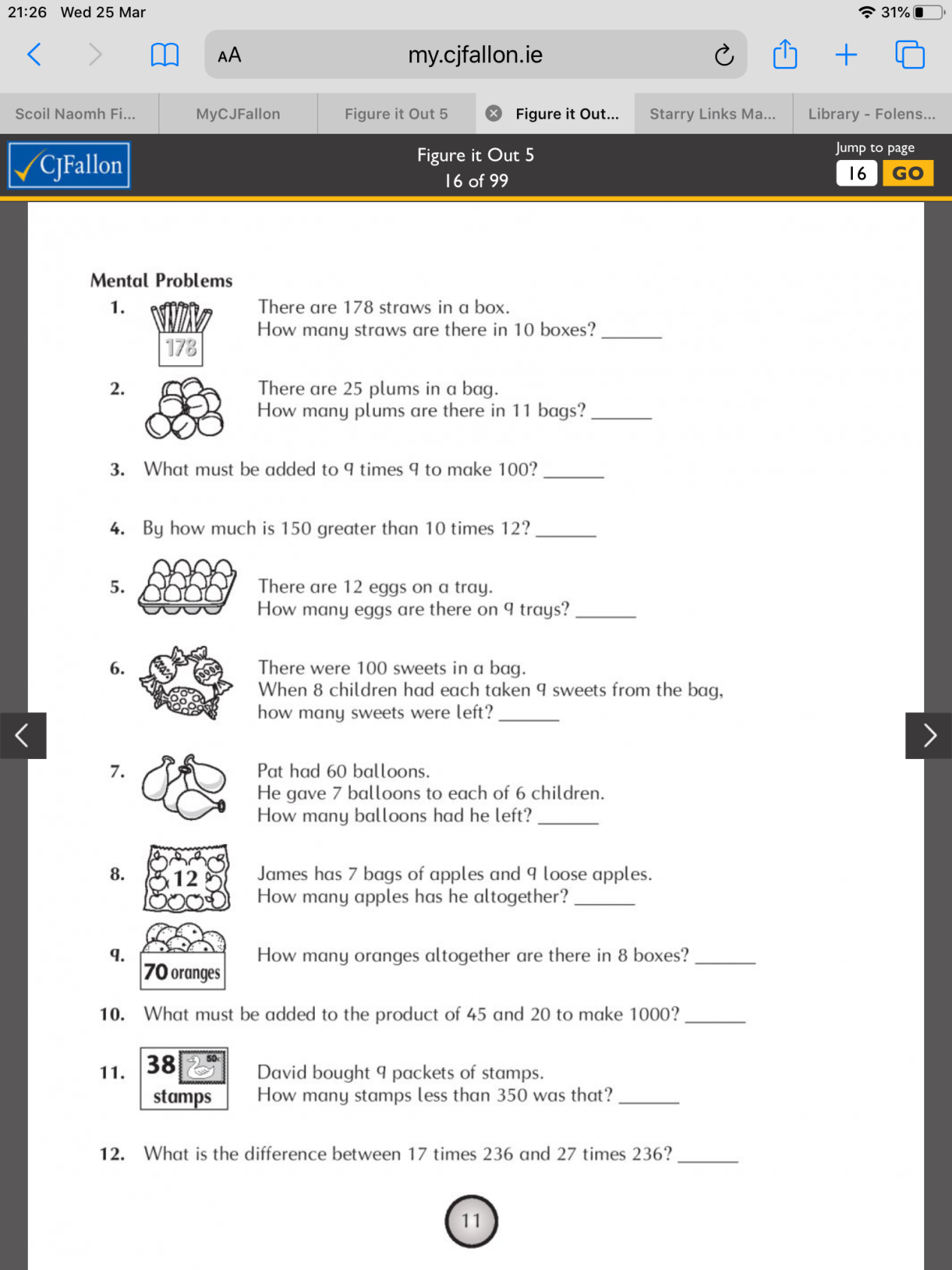 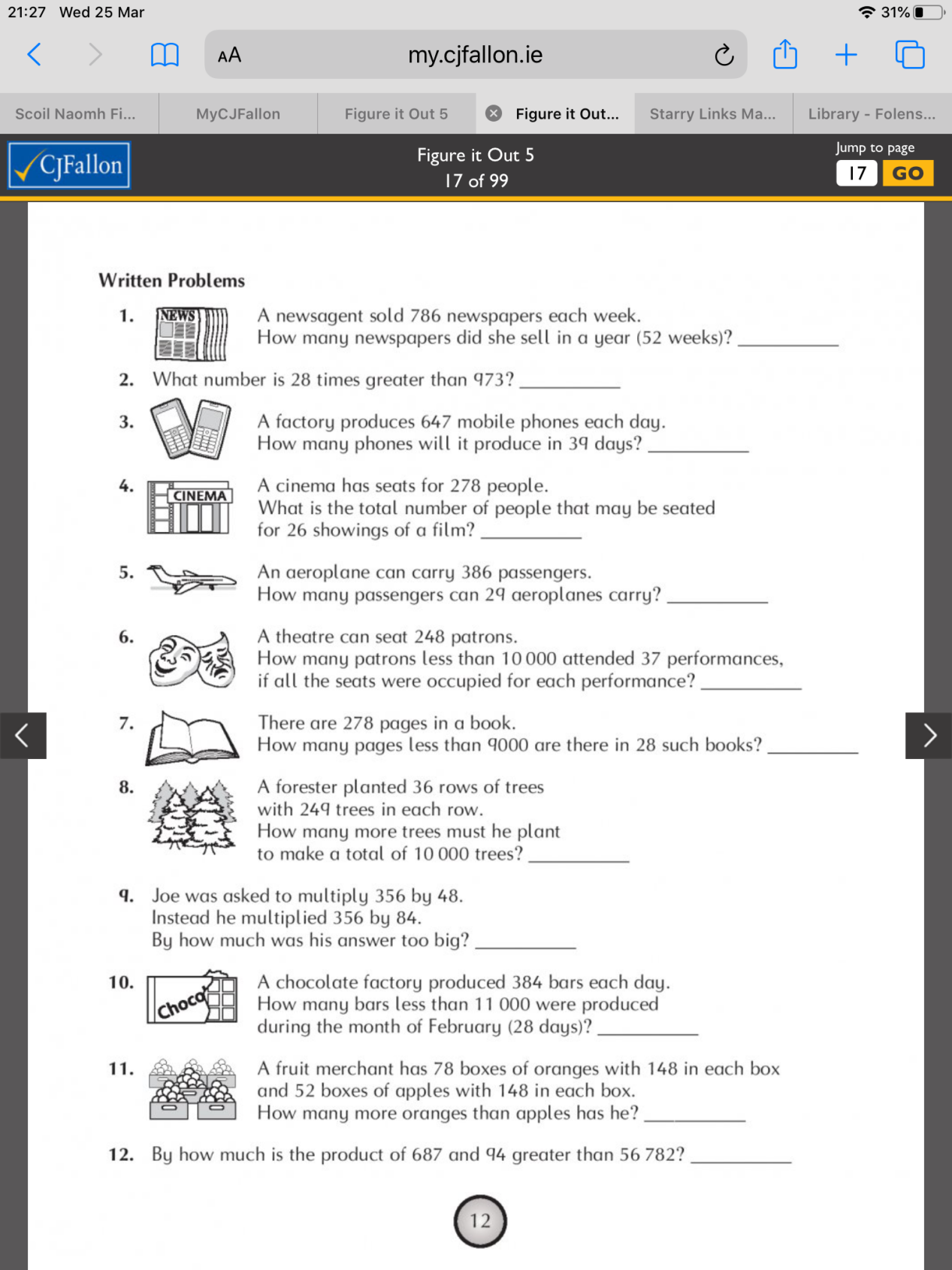 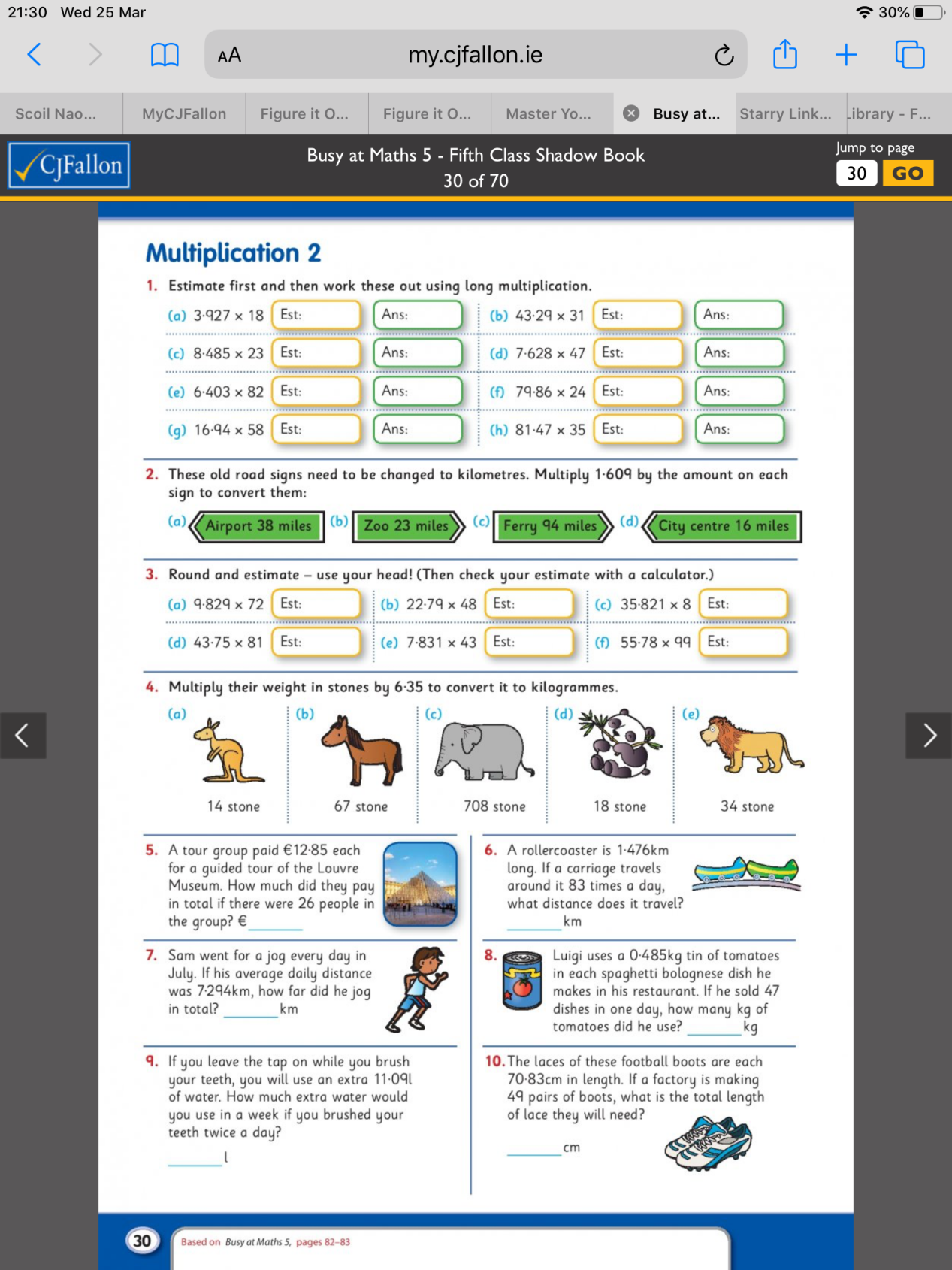 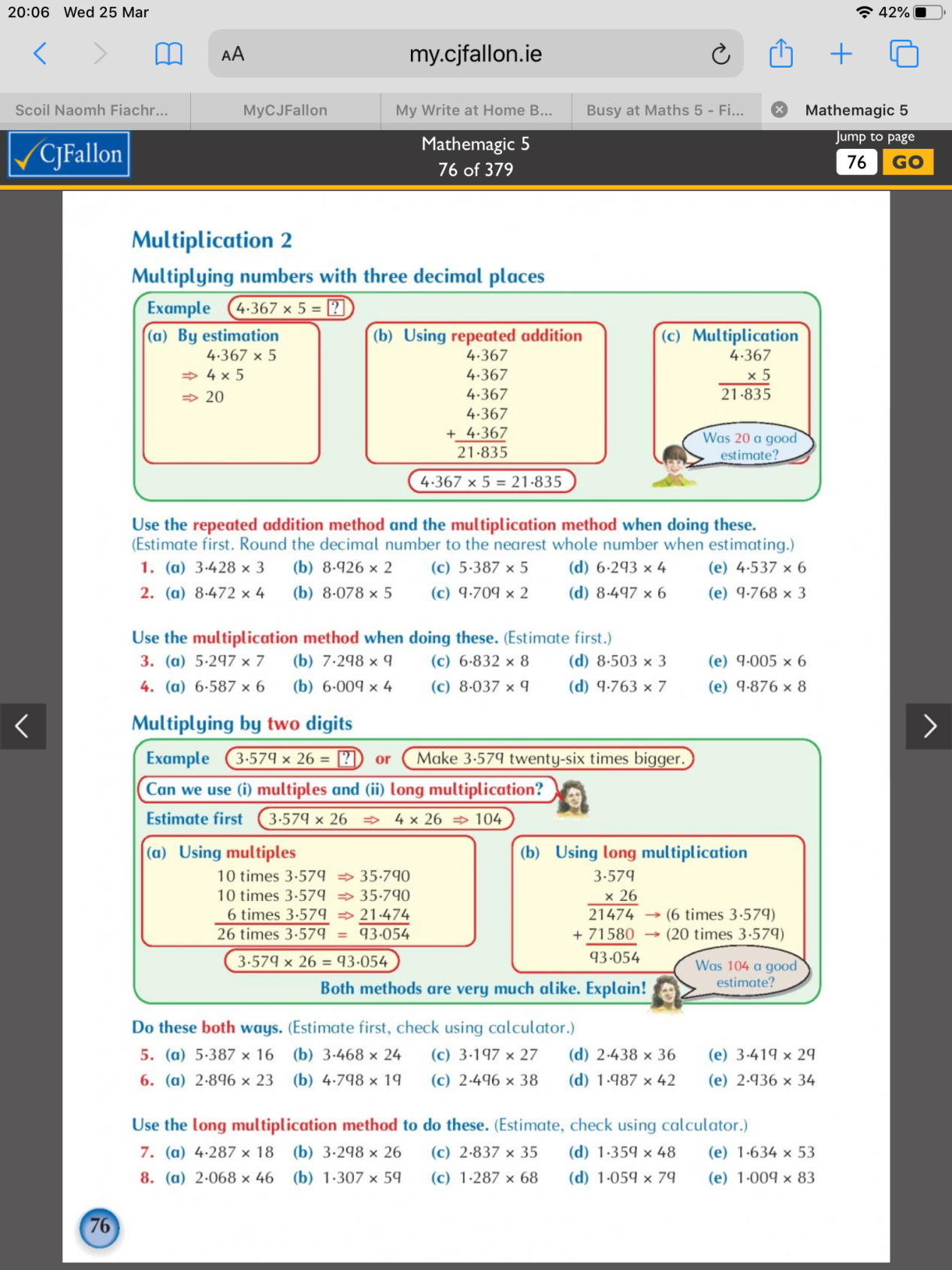 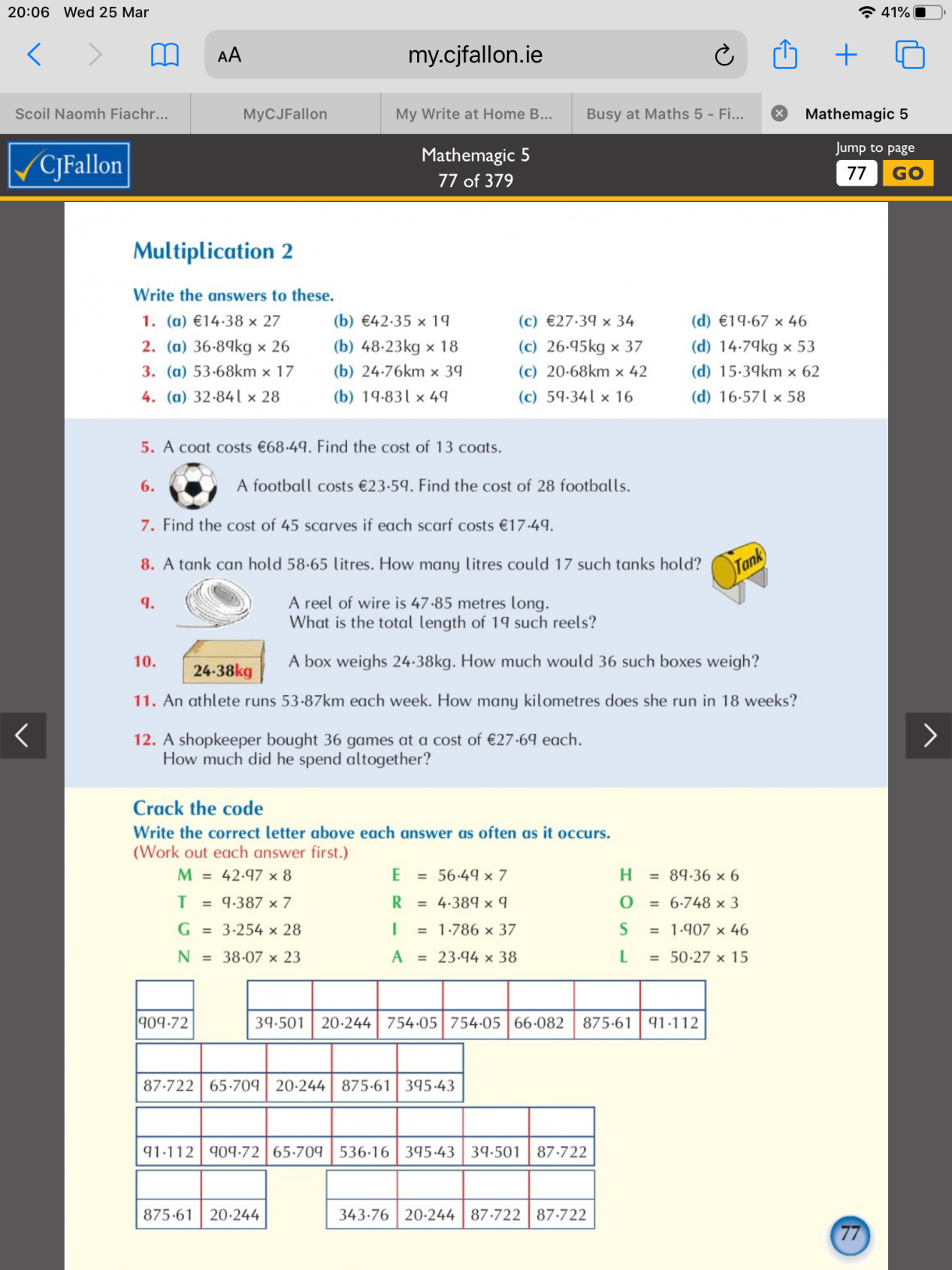 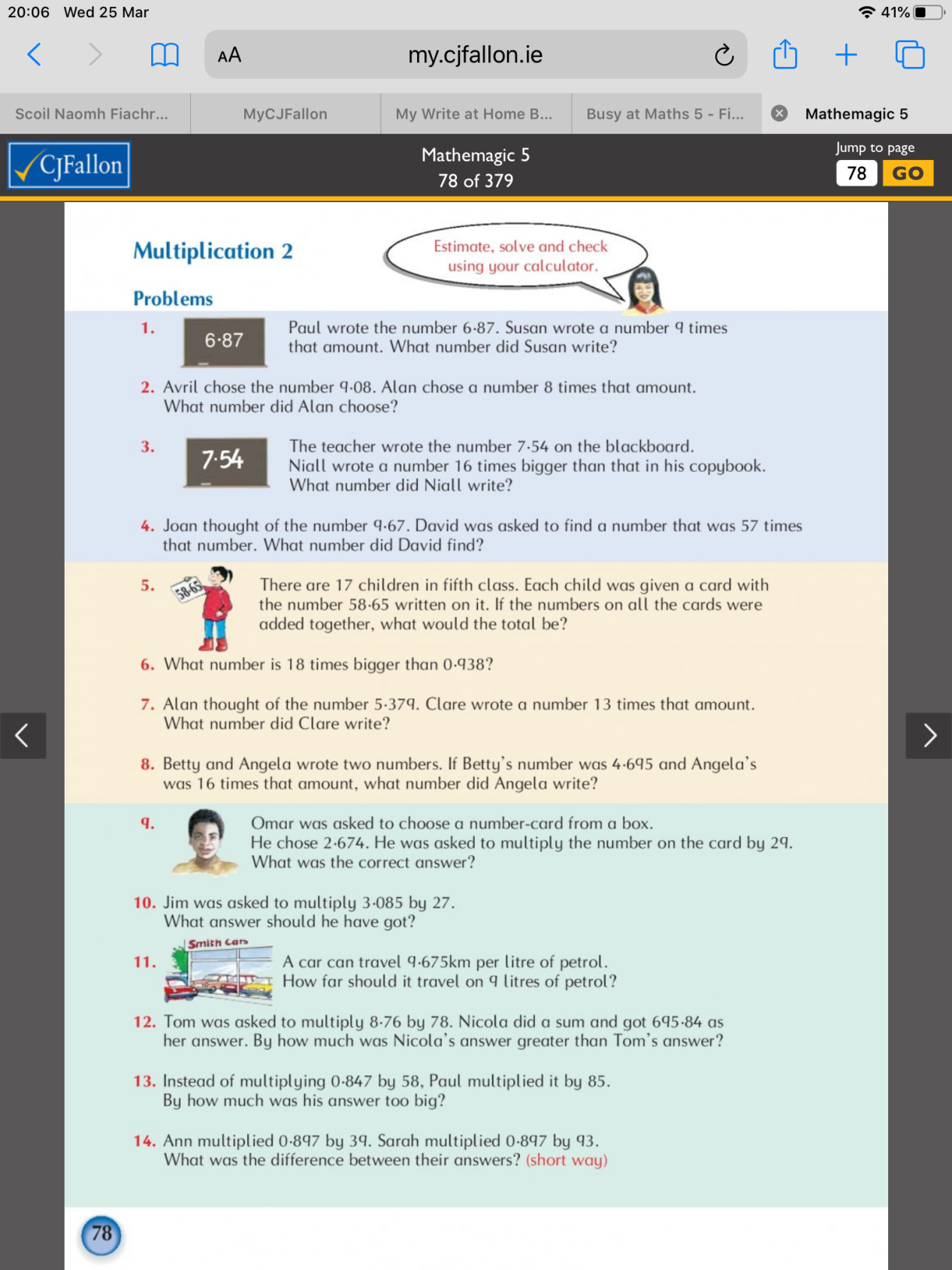 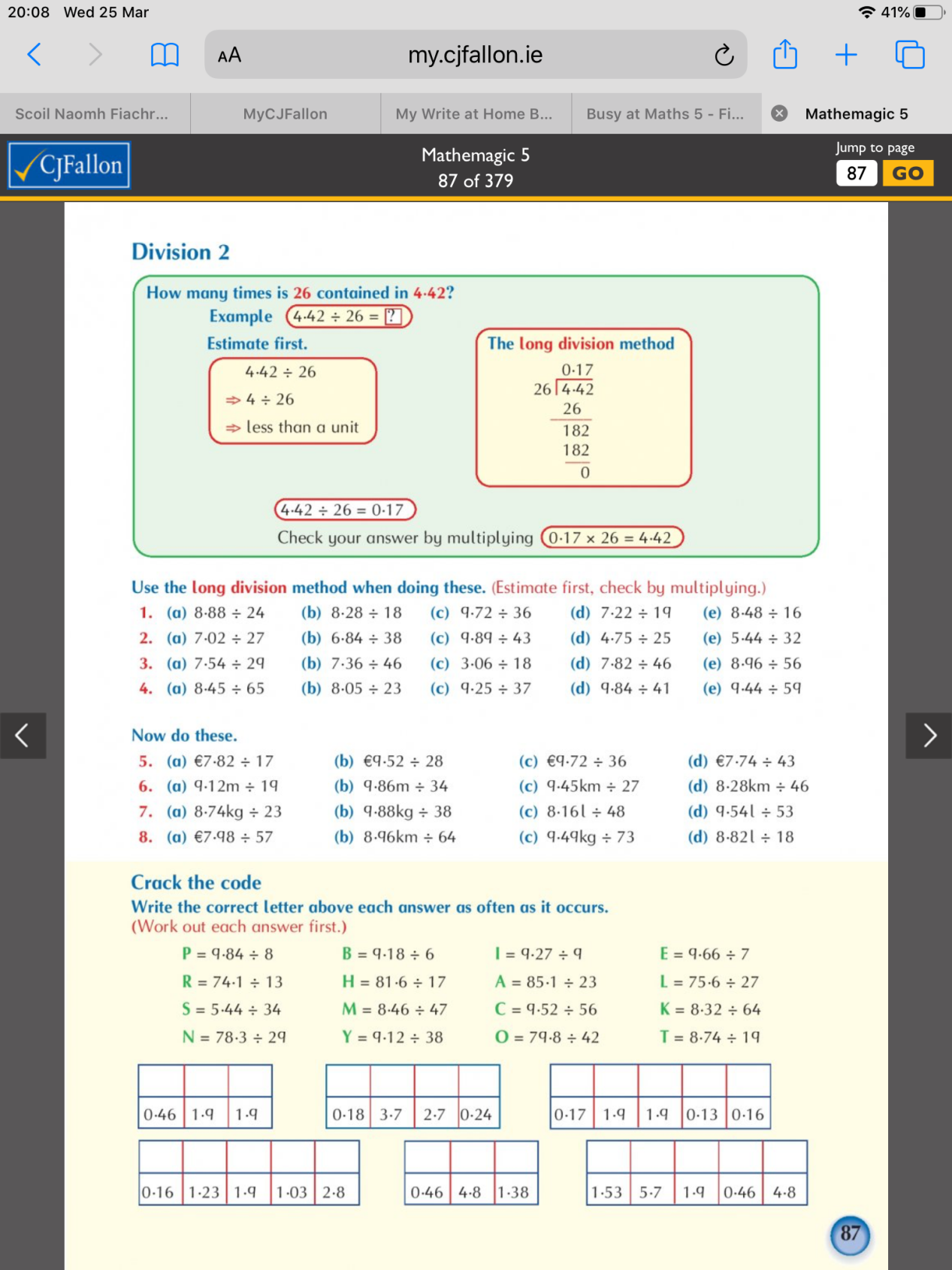 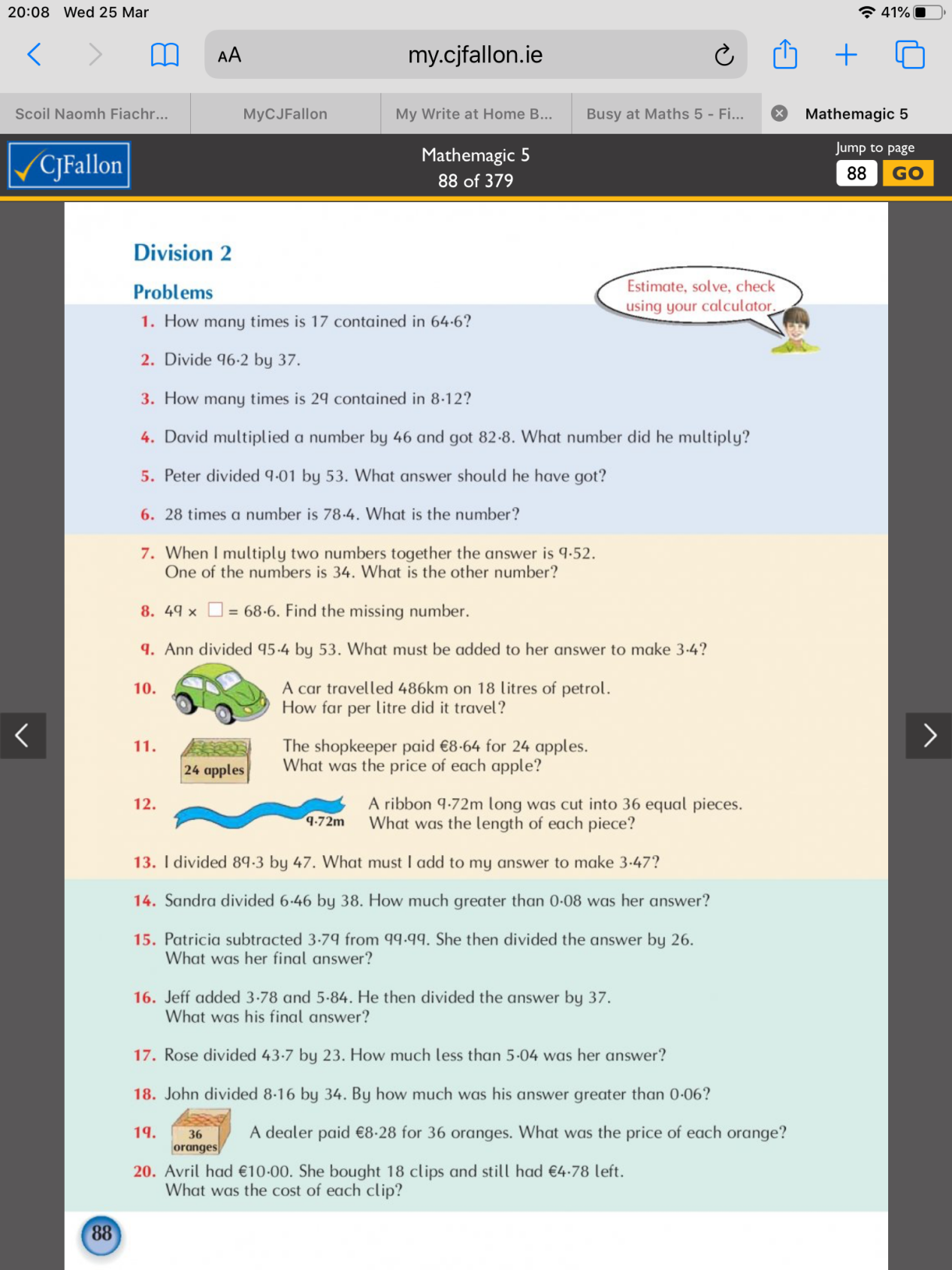 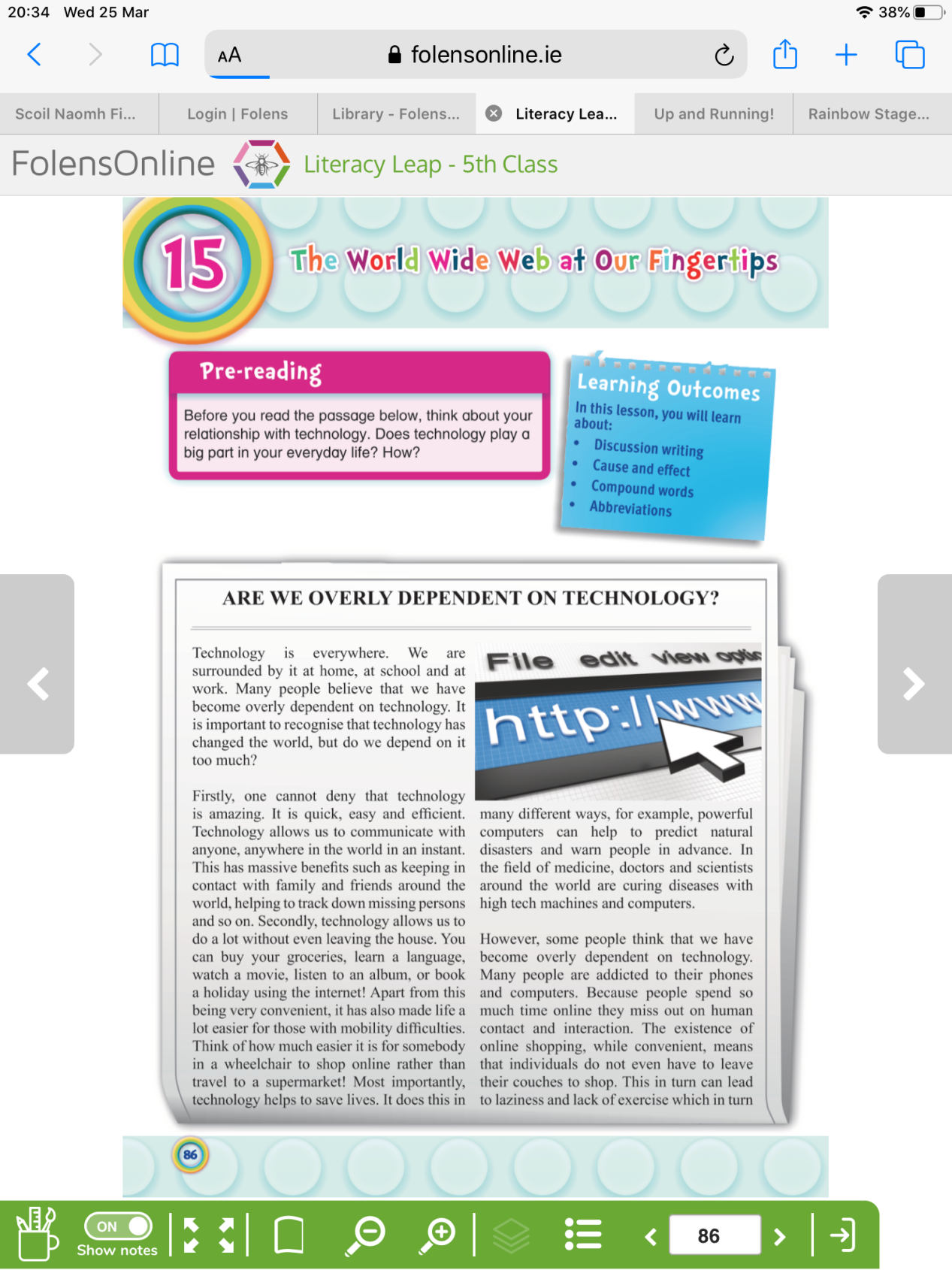 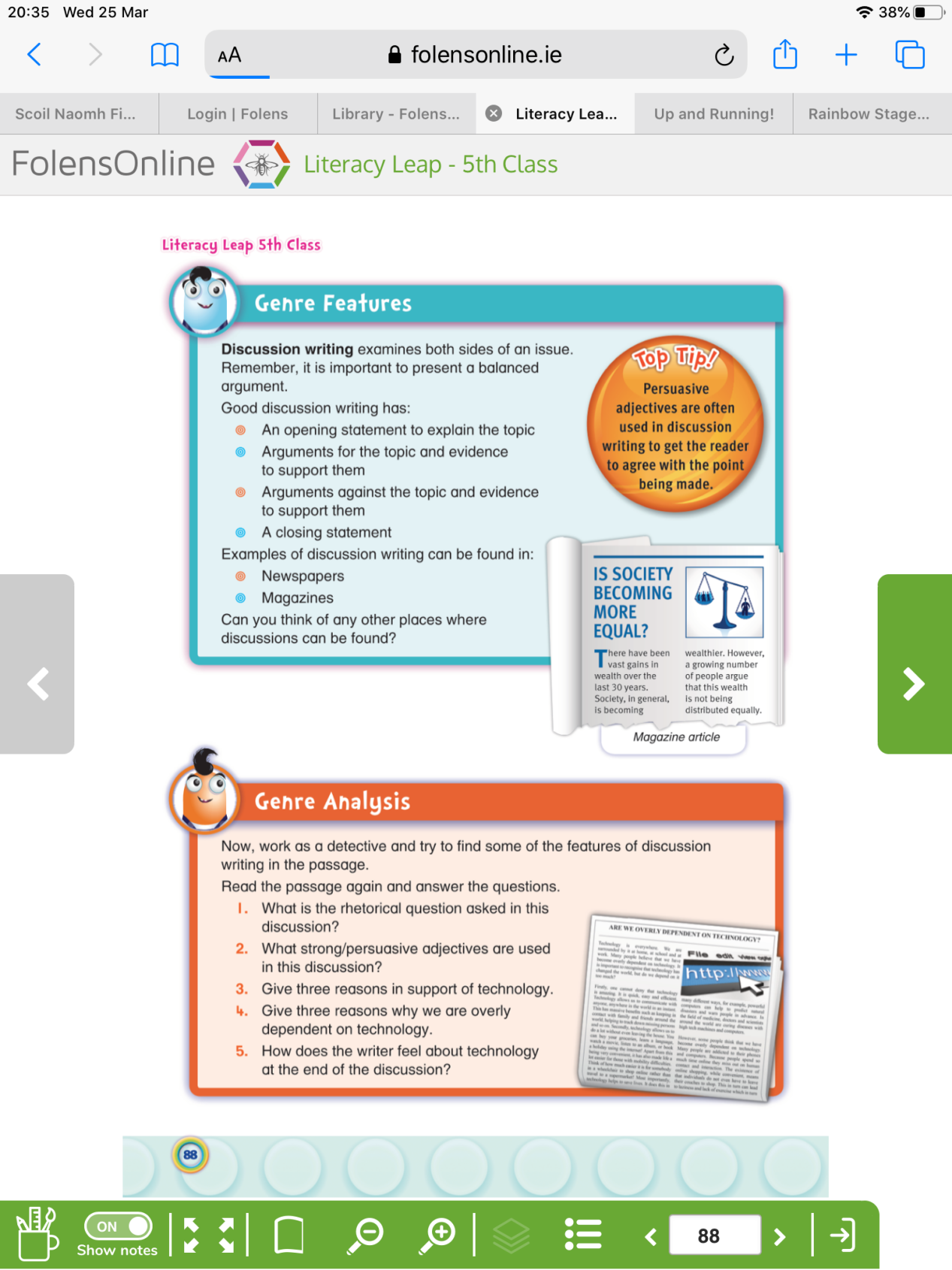 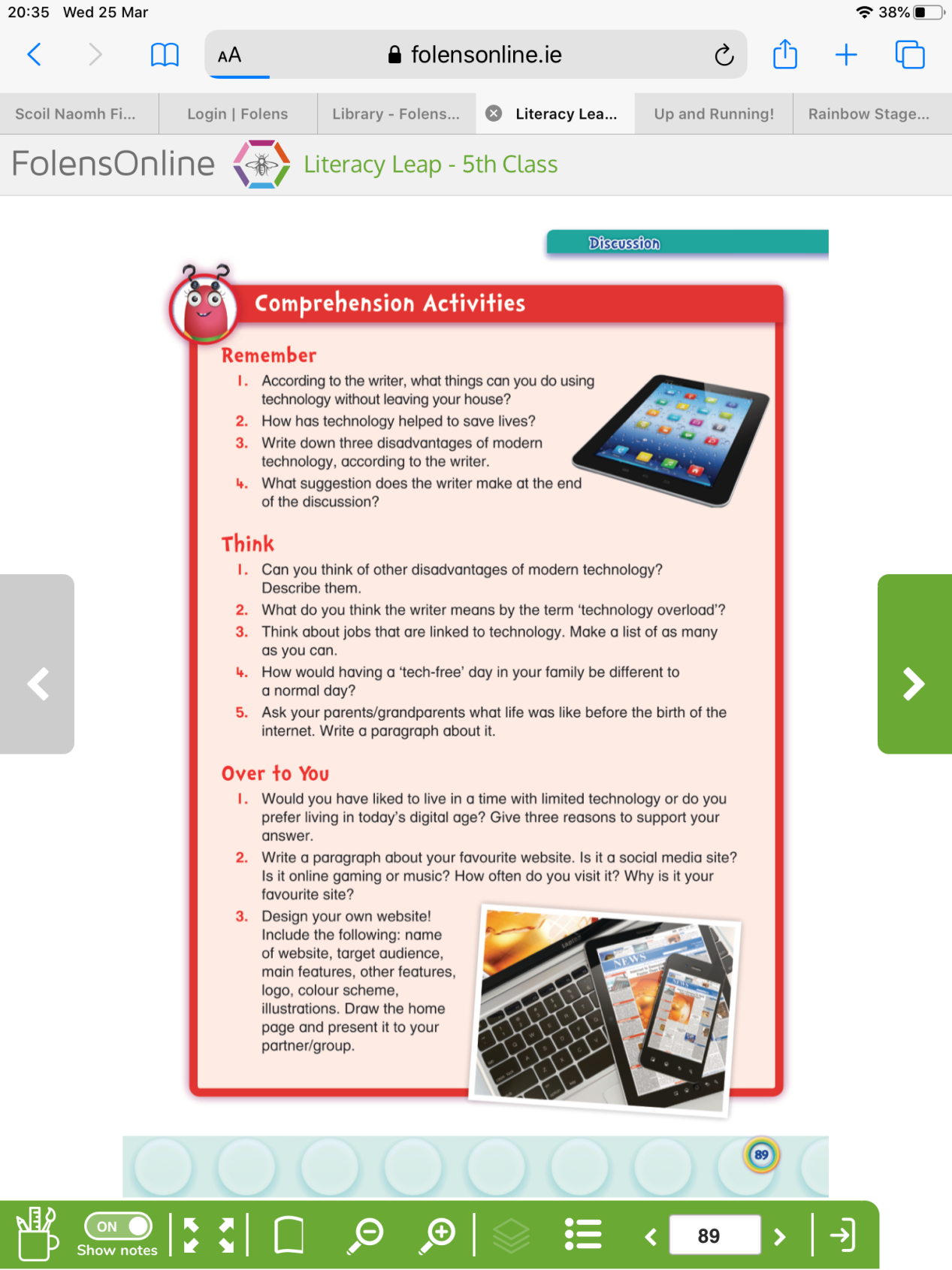 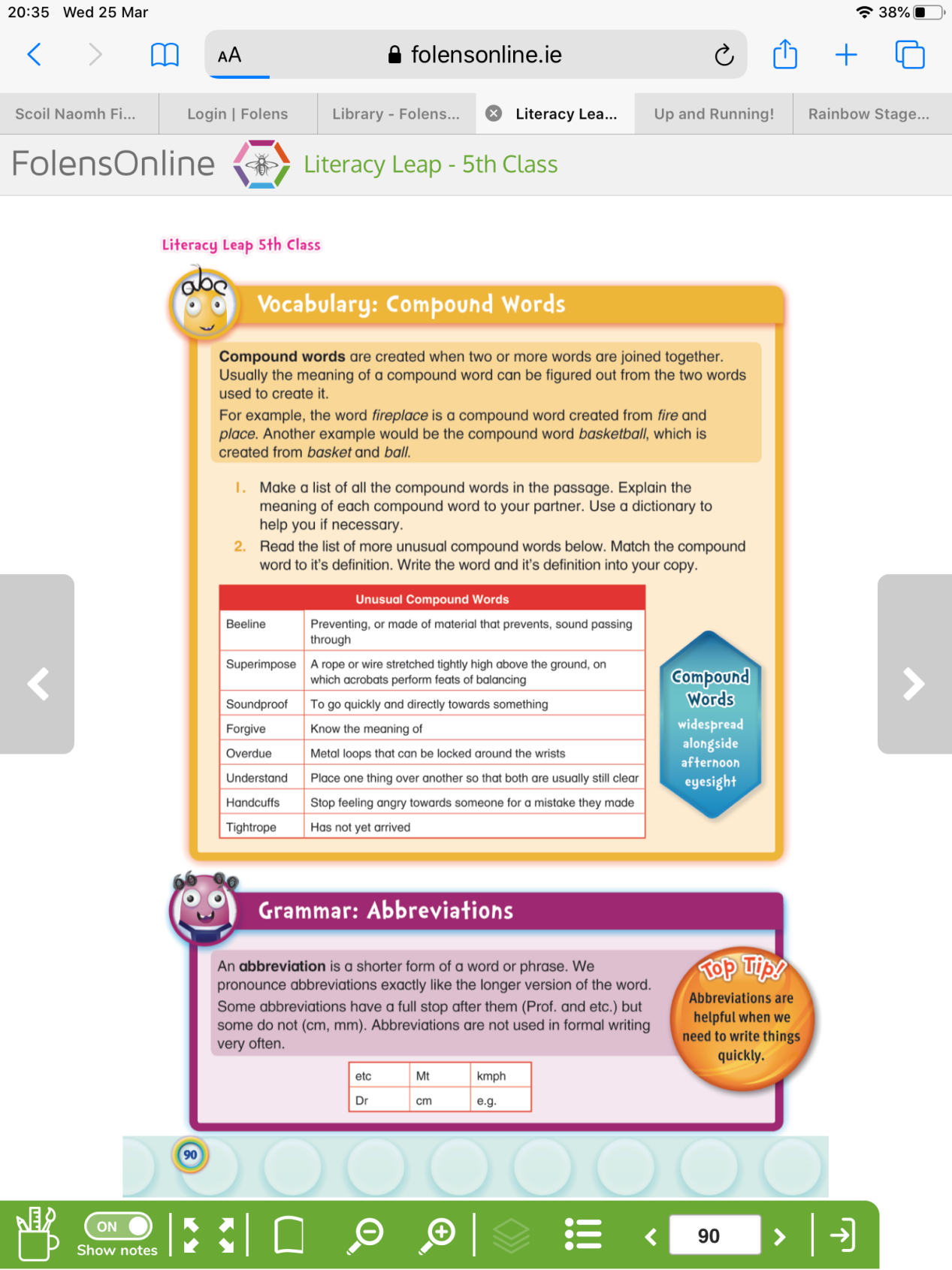 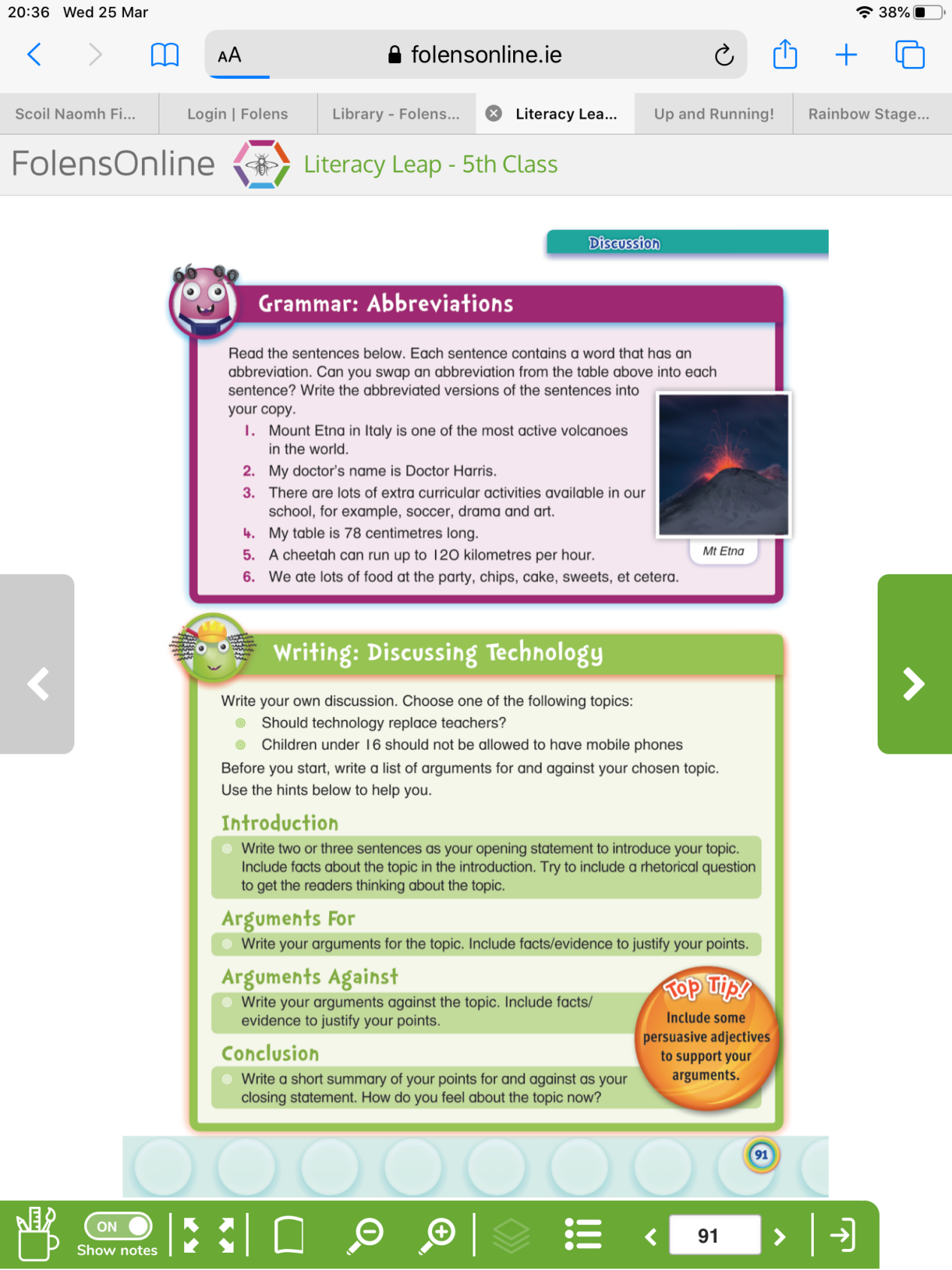 